16. 06. 2020 r., gr. IVDzień dobry Kochane Stokrotki!Już niedługo wakacje!            Aż  dwanaścioro z Was pójdzie do szkoły, a ośmioro zostanie jeszcze 
w przedszkolu! Chociaż pandemia koronawirusa przerwała Waszą wspólną zabawę i pracę, to jednak miło wspominacie pobyt w przedszkolu.Mam nadzieję, że pamiętacie wszystkich swoich kolegów i koleżanki z naszej grupy. 
*Słuchanie piosenki „Na zawsze zapamiętasz”
                                     /sł. i muz. Krystyna Gowik/https://soundcloud.com/user-956760406/22-na-zawsze-zapami-tasz-s-i/s-wq78X?in=user-956760406/sets/nowe-przygody-olek-i-ada-bb-cd-2//s-57KsFI. I. Na zawsze zapamiętasz, jak Lena wciąż płakała, 
podarty elementarz przez Olka i Michała. 
Jak Ada jeść nie chciała, Jaś zasnął pośród lalek. 
Jak Ola kompot raz wylała na całą naszą salę. 
O-jojo-jojo-joj! 
Ref.: Choć ostatnie to w przedszkolu dni, 
choć rozstania, pożegnania czas, 
to mówię ci, to mówię ci – nic tak naprawdę nie rozłączy nas. 
To mówię ci, to mówię ci – nic tak naprawdę nie rozłączy nas.
II. Uśmiechniesz się, gdy wspomnisz ludziki z plasteliny, 
jak Bartek ćwiczył skoki,a Karol – śmieszne miny. 
I kłótnie Ani z Basią, i miśka brzuch rozpruty.
Jak Kasia kiedyś zapomniała na spacer włożyć buty! 
O-jojo-jojo-joj!
Ref.: Choć ostatnie to w przedszkolu dni, 
         choć rozstania, pożegnania czas, 
         to mówię ci, to mówię ci – nic tak naprawdę nie rozłączy nas. 
         To mówię ci, to mówię ci – nic tak naprawdę nie rozłączy nas.

III. Pomyślisz, jakie miłe widziałeś teatrzyki. 
Piosenki i zabawy, występy i wierszyki. 
Wspomnienia będą czekać w albumie ze zdjęciami.
Bo to przedszkole zawsze będzie tu, w myślach, razem z nami!
Tak, tak, tak, tak!Ref.: Choć ostatnie to w przedszkolu dni, 
         choć rozstania, pożegnania czas, 
         to mówię ci, to mówię ci – nic tak naprawdę nie rozłączy nas. 
         To mówię ci, to mówię ci – nic tak naprawdę nie rozłączy nas.− O czym jest ta piosenka? 
− Jakie zdarzenia zapamiętaliście  z naszego przedszkola? *Powspominajmy naszą grupę oraz wspólne spotkania i uroczystości. 
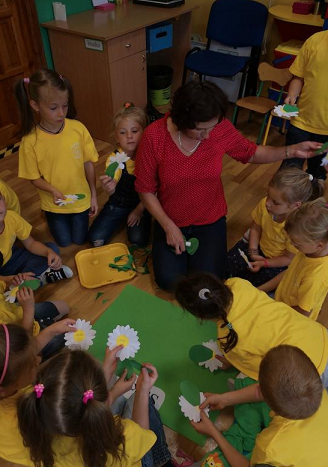 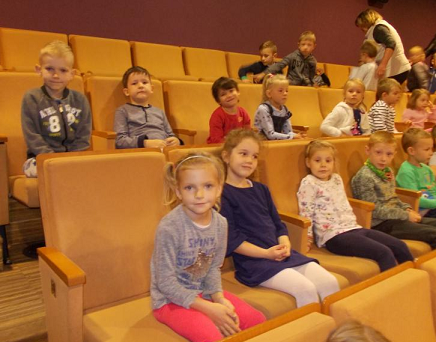 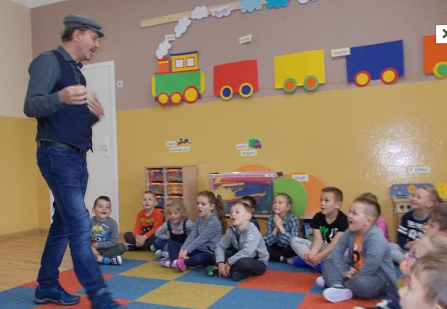 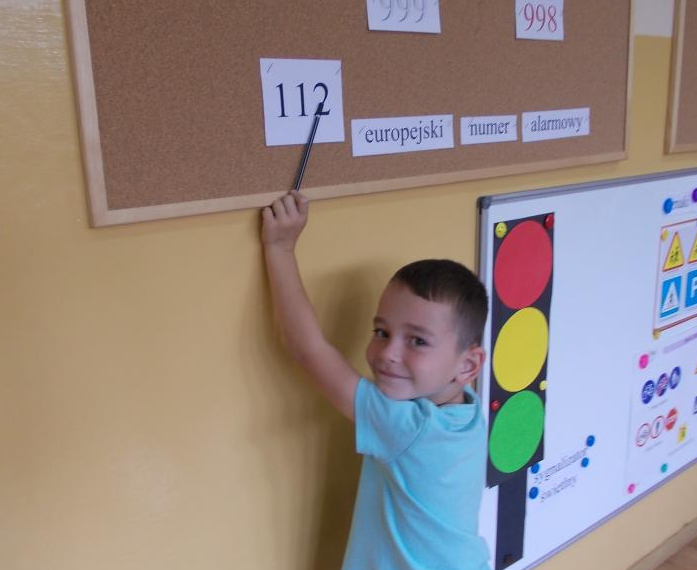 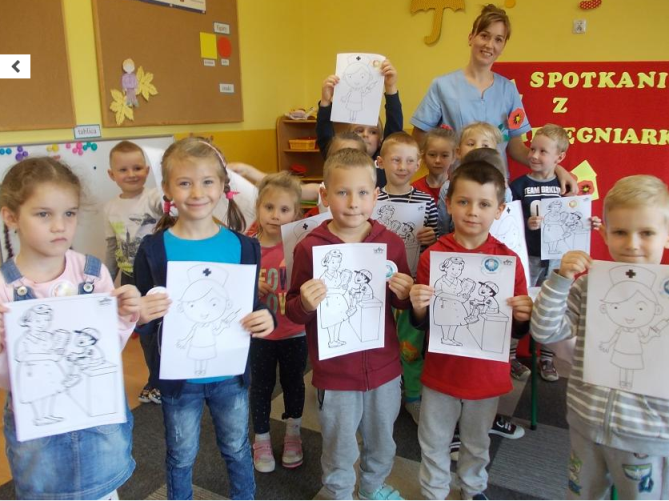 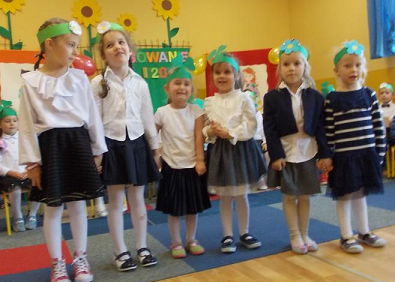 Jutro zapraszam do drugiej części wspomnień. *Słuchanie opowiadania Agaty Widzowskiej „Pocieszajki dla maluchów”.Otwórzcie książki na str. 86 -89. Ada była bardzo dumna z tego, że po wakacjach pójdzie do szkoły. Będzie miała kolorowy plecak, a w nim książki, zeszyty i piórnik z przyborami. Bardzo chciała się nauczyć samodzielnie czytać, bo obiecała Olkowi, że w przyszłości to ona przeczyta mu bajkę na dobranoc, a nie odwrotnie. Na zakończenie ostatniego roku w przedszkolu zaproszono wszystkich rodziców, a młodsze grupy zadbały o niespodzianki: zaśpiewały pożegnalne piosenki i wręczyły starszakom samodzielnie przygotowane sadzonki drzewek szczęścia w małych doniczkach. Grupa Ady odwdzięczyła się przedstawieniem teatralnym dla maluchów o misiu, który trafił do przedszkola i niczego nie potrafił robić samodzielnie: nie umiał sam jeść, ubierać się, wiązać sznurowadeł i budować domku z drewnianych klocków. Nie wiedział nawet, że przed jedzeniem trzeba myć łapki, ani nie znał słów: „proszę, dziękuję, przepraszam”. Ten miś musiał się wszystkiego nauczyć w przedszkolu, a dzieci mu w tym pomagały. Był to teatrzyk kukiełkowy, w którym Ada przedstawiała postać dziewczynki o imieniu Basia. Tomek trzymał kukiełkę niedźwiadka, a Basia uczyła misia, jak należy myć łapki: 
– O! Popatrz, misiu, tu jest łazienka,
 wodą się zmywa farbę na rękach, 
a ty masz łapki całe w powidłach,
więc musisz użyć wody i mydła! 
Piotrek, Janek i Paweł poruszali kukiełkami zielonych żabek i śpiewali piosenkę:Kum, kum, kum! 
Rech, rech, rech!
 Było przedszkolaków trzech.
 Hopsa, w lewo! Hopsa, w prawo! 
Skaczą zwinnie. Brawo! Brawo!
 Ucz się, misiu, z nimi ćwicz, 
skacz i do dziesięciu licz! 
Tu następowała wyliczanka do dziesięciu: jeden, dwa, trzy, cztery, pięć i tak dalej… Potem na scenie pojawiły się symbole pór roku: słońce, bałwanek, kasztany i skowronek. Dzieci z młodszych grup doskonale wiedziały, które symbolizują wiosnę, lato, jesień i zimę. Na zakończenie przedstawienia wszystkie starszaki ukłoniły się pięknie i wyrecytowały:
– Nie płaczcie, kochani,gdy nas tu nie będzie, 
nasz wesoły uśmiech zostawimy wszędzie,
a gdy po wakacjach znajdziemy się w szkole, 
będziemy wspominać kochane przedszkole!Młodszym dzieciom bardzo podobało się przedstawienie, a po spektaklu wszyscy chcieli obejrzeć z bliska kukiełki. Ada stanęła pod oknem i przyglądała się swoim koleżankom i kolegom. Z jednej strony cieszyła się na myśl o szkole, z drugiej jednak czuła, że będzie tęsknić. 
– Trochę mi smutno – powiedziała do Kasi. 
– Mnie też – odpowiedziała dziewczynka. 
– Nauczyłam się tutaj pisać swoje imię: K A S I A – przeliterowała. 
– A ja się nauczyłam sama korzystać z łazienki, bo jak byłam mała, to nie umiałam spuszczać wody – dodała Ada. 
– Piotrek mi pokazał, jak bezpiecznie zjeżdżać ze zjeżdżalni i wspinać się po drabinkach. – Mnie też! 
– I umiemy już rozpoznawać kształty: kółka, trójkąty, prostokąty i kwa… kwa… – zająknęła się Kasia. 
– Kwadraty – dokończyła Ada. 
– Tak! Kwadraty! – I co jeszcze? – Pani pokazała nam, jak się kroi warzywa, tak żeby się nie skaleczyć.
– I już umiemy same zrobić sałatkę z majonezem – odparła z dumą Ada. 
– A pamiętasz, jak lepiłyśmy pączki z piasku do naszej cukierni? 
Tomek ugryzł jednego i pani kazała mu szybko wypłukać buzię. 
– Cha, cha! Nigdy tego nie zapomnę. – I piekliśmy ciasto na Dzień Mamy,
 a wyszedł nam zakalec! 
– Pamiętam. Pani polała je rozpuszczoną czekoladą i powiedziała, że takie ciasto jada się we Francji. 
– Było bardzo dobre. Wszyscy prosili o dokładkę. Dziewczynki wymieniły jeszcze wiele wesołych wspomnień i obiecały sobie, że będą odwiedzać swoje przedszkole i ulubioną panią. Pożegnały się z innymi dziećmi, z kucharkami, panem „złotą rączką”, który potrafił naprawić każdą rzecz, a nawet zabawki. 
 Przed wyjściem z przedszkola Ada położyła coś ukradkiem w swojej szafce
 w szatni.
 – Co tam zostawiłaś? – zdziwiła się mama. – Zostawiłam pudełko 
z pocieszajkami. – A co to są pocieszajki? 
– To są kolorowanki ze zwierzątkami. Powiedziałam pani, że jak jakiś maluch będzie płakał, to może mu dać taką kolorowankę i poprosić, żeby pomalował smutne zwierzątko. Ja też kiedyś płakałam za tobą w przedszkolu i wtedy pomalowałam krowę na żółto. Świeciła jak słońce i od razu mi było lepiej. 
– To wspaniały pomysł – mama spojrzała z podziwem na Adę i moocno ją przytuliła.Pa, pa! Przedszkole! – powiedziała Ada. – Kiedyś cię odwiedzę.*Zabawa „Plotka czy fałsz”?- Ady grupa na zakończenie roku przygotowała lody.
- Młodsza grupa zrobiła starszakom niespodzianki.
- Ada wspominała, że nie nauczyła się korzystać z łazienki.
- Kasia nauczyła się pisać i czytać swoje imię. 
- Dzieci na Dzień Matki upiekły placek.
- Pocieszajki to kolorowanki ze zwierzątkami.
- Ada zostawiła pocieszajkę w szatni dla młodszych dzieci. 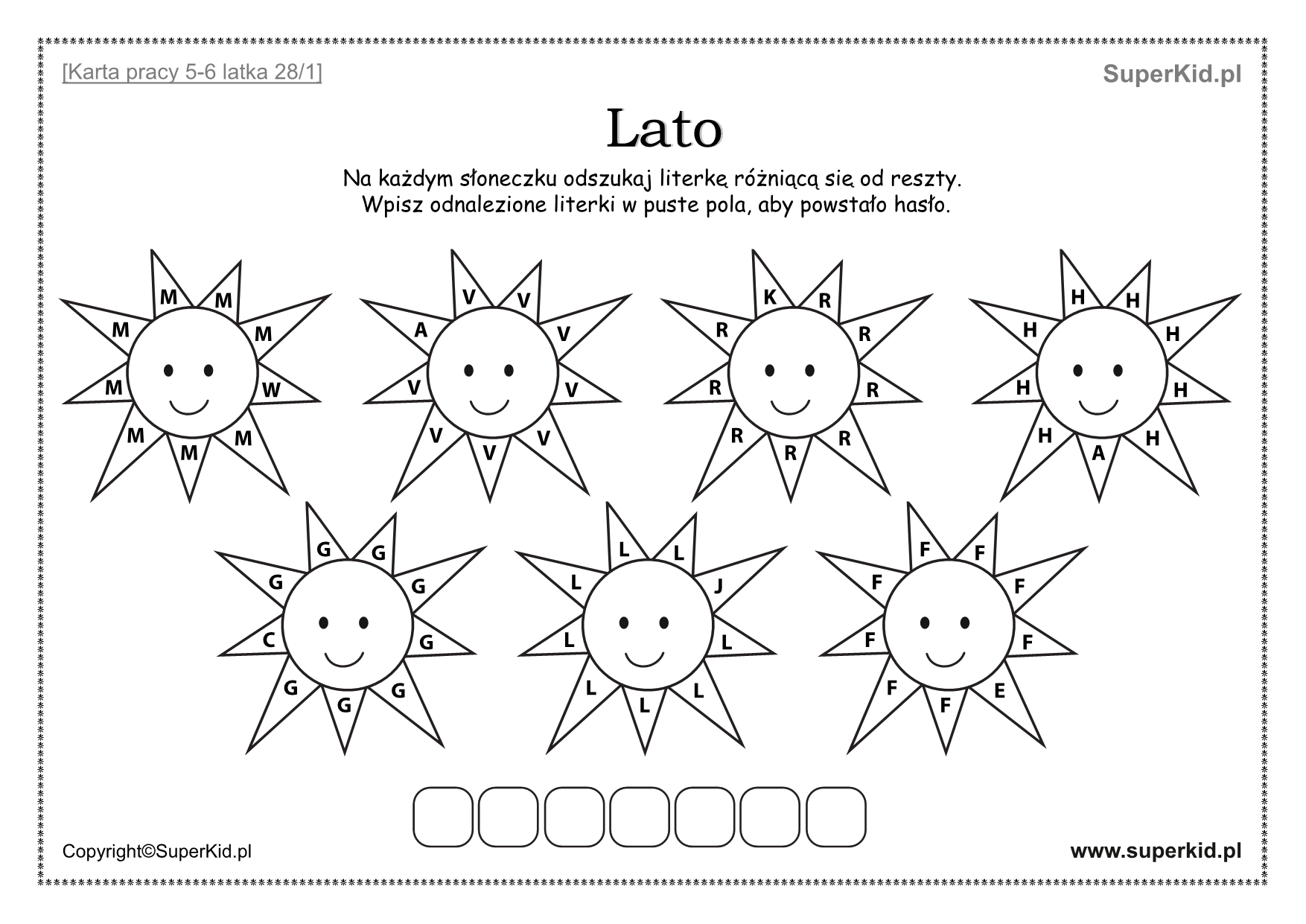 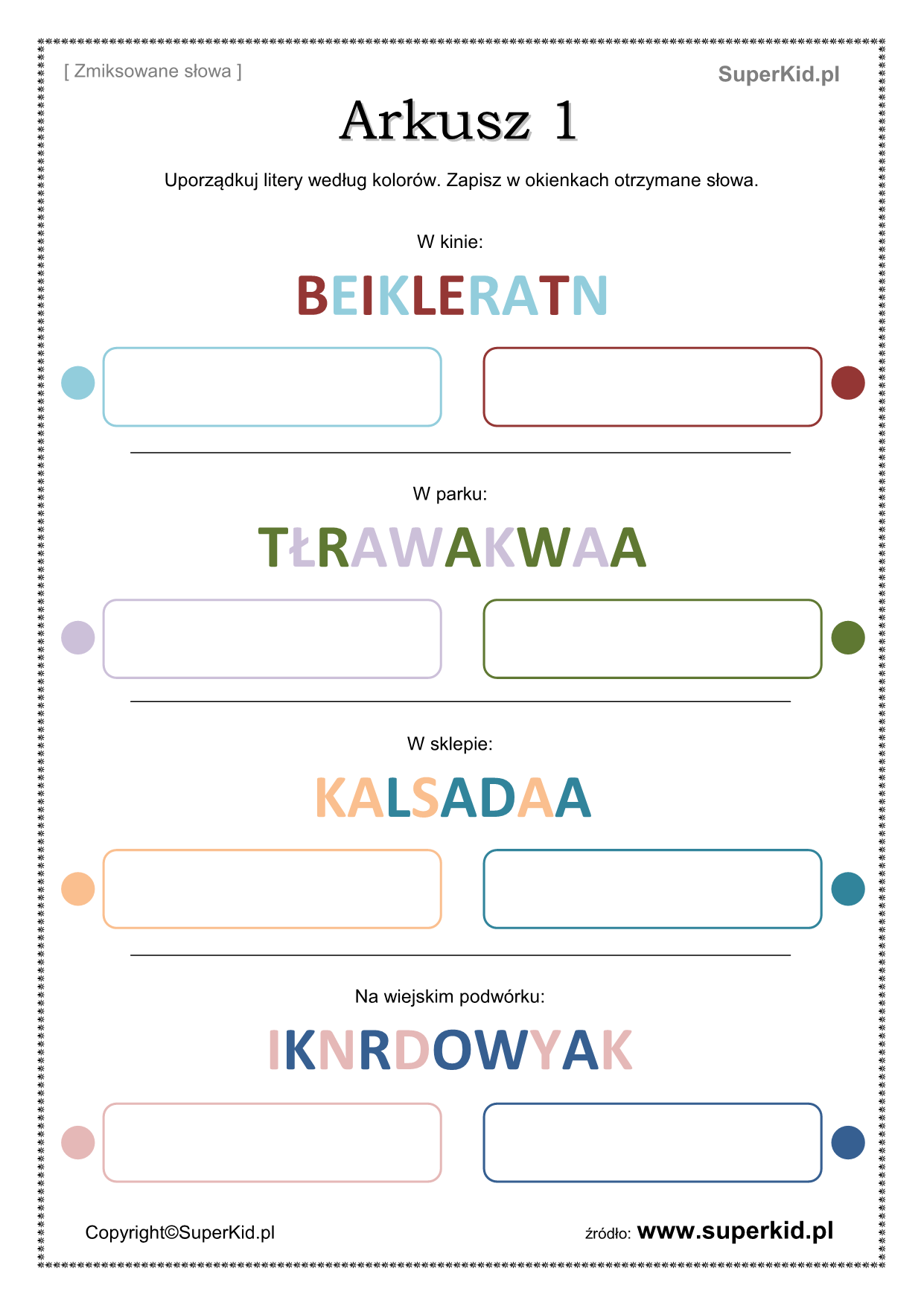 Rozwiążcie rebusy, pamiętajcie o zabawach na świeżym powietrzu! Do jutra